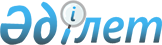 Жекешелендіруге жататын, Қарабалық ауданының коммуналдық меншік объектілерінің тізбесін бекіту туралы
					
			Күшін жойған
			
			
		
					Қостанай облысы Қарабалық ауданы әкімдігінің 2011 жылғы 3 қазандағы № 280 қаулысы. Қостанай облысы Қарабалық ауданының Әділет басқармасында 2011 жылғы 31 қазанда № 9-12-164 тіркелді. Күші жойылды - Қостанай облысы Қарабалық ауданы әкімдігінің 2012 жылғы 25 сәуірдегі № 184 қаулысымен

      Ескерту. Күші жойылды - Қостанай облысы Қарабалық ауданы әкімдігінің 2012.04.25 № 184 қаулысымен.      "Қазақстан Республикасындағы жергілікті мемлекеттік басқару және өзін-өзі басқару туралы" Қазақстан Республикасының 2001 жылғы 23 қаңтардағы Заңының 31-бабы 1 тармағының 2) тармақшасына, "Мемлекеттік мүлік туралы" Қазақстан Республикасының 2011 жылғы 1 наурыздағы Заңының 18–бабына сәйкес, Қарабалық ауданының әкімдігі ҚАУЛЫ ЕТЕДІ:



      1. Қоса беріліп отырған, жекешелендіруге жататын Қарабалық ауданының коммуналдық меншік объектілерінің тізбесі бекітілсін.



      2. Осы қаулы алғашқы рет ресми жарияланған күнінен кейін күнтізбелік он күн өткен соң қолданысқа енгізіледі.      Аудан әкімі                                Ф. Филиппов

2011 жылғы 3 қазан № 280   

аудан әкімдігінің қаулысымен  

бекітілді         Жекешелендіруге жататын Қарабалық ауданының

коммуналдық меншік объектілерінің тізбесі      Ескерту. Тізбесіне толықтыру енгізілді - Қостанай облысы Қарабалық ауданы әкімдігінің 2011.12.20 № 376 (алғашқы рет ресми жарияланған күнінен кейін күнтізбелік он күн өткен соң қолданысқа енгізіледі); 2012.02.06 № 60 (алғашқы рет ресми жарияланған күнінен кейін күнтізбелік он күн өткен соң қолданысқа енгізіледі) қаулыларымен.
					© 2012. Қазақстан Республикасы Әділет министрлігінің «Қазақстан Республикасының Заңнама және құқықтық ақпарат институты» ШЖҚ РМК
				Реттік

нөміріОбъектінің

атауыОбъектінің

мекенжайы мен

баланс-

ұстаушысыНегіздемесіОбъектінің

жағдайы1Бұрынғы

автономиялық

телефондық

станцияның

ғимараты,

жалпы ауданы

53,62 шаршы

метрҚостанай

облысы,

Қарабалық

ауданы.

Сарыкөл

селосы 

"Қарабалық

ауданының

тұрғын үй-

коммуналдық

шаруашылығы,

жолаушылар

көлігі және

автомобиль

жолдары

бөлімі"

мемлекеттік

мекемесі"Қарабалық

ауданының тұрғын

үй-коммуналдық

шаруашылығы,

жолаушылар

көлігі және

автомобиль

жолдары бөлімі"

мемлекеттік

мекемесінің 2011

жылғы 15

қыркүйектегі

№ 227-02 хатыЖағдайы

қанағаттанарлық2Бұрынғы

фельдшерлі-

акушерлік

пунктінің

ғимараты,

жалпы ауданы

158,5 шаршы

метрҚостанай

облысы,

Қарабалық

ауданы.

Сарыкөл

селосы

"Қарабалық

ауданының

тұрғын үй-

коммуналдық

шаруашылығы,

жолаушылар

көлігі және

автомобиль

жолдары

бөлімі"

мемлекеттік

мекемесі"Қарабалық

ауданының тұрғын

үй-коммуналдық

шаруашылығы,

жолаушылар

көлігі және

автомобиль

жолдары бөлімі"

мемлекеттік

мекемесінің 2011

жылғы

15 қыркүйектегі

№ 227-02 хатыЖағдайы

қанағаттанарлық3Бұрынғы

моншаның

ғимараты,

жалпы ауданы

23,9 шаршы

метрҚостанай

облысы,

Қарабалық

ауданы.

Приозерный

селосы.

"Қарабалық

ауданының

тұрғын үй-

коммуналдық

шаруашылығы,

жолаушылар

көлігі және

автомобиль

жолдары

бөлімі"

мемлекеттік

мекемесі"Қарабалық

ауданының тұрғын

үй-коммуналдық

шаруашылығы,

жолаушылар

көлігі және

автомобиль

жолдары бөлімі"

мемлекеттік

мекемесінің 2011

жылғы

15 қыркүйектегі

№ 227-02 хатыЖағдайы

қанағаттанарлық-

сыз4Бұрынғы мал

шаруашылық

базаның

ғимараты,

жалпы ауданы

686,1 шаршы

метрҚостанай

облысы,

Қарабалық

ауданы,

Рыбкин селосы

"Қарабалық ауданы

әкімдігінің

тұрғын үй -

коммуналдық

шаруашылығы,

жолаушылар

көлігі және

автомобиль

жолдары

бөлімі"

мемлекеттік

мекемесі"Қарабалық

ауданы

әкімдігінің

тұрғын үй -

коммуналдық

шаруашылығы,

жолаушылар

көлігі және

автомобиль

жолдары

бөлімі"

мемлекеттік

мекемесінің

2011 жылғы

1 қарашадағы

№ 278 хатыЖағдайы

қанағаттанарлық-

сыз5Бұрынғы мал

шаруашылық

базаның

ғимараты,

жалпы

ауданы

645,5

шаршы метрҚостанай

облысы,

Қарабалық ауданы,

Рыбкин селосы

"Қарабалық ауданы

әкімдігінің

тұрғын үй -

коммуналдық

шаруашылығы,

жолаушылар көлігі және

автомобиль

жолдары

бөлімі"

мемлекеттік

мекемесі"Қарабалық

ауданы

әкімдігінің

тұрғын үй -

коммуналдық

шаруашылығы,

жолаушылар

көлігі және

автомобиль

жолдары

бөлімі"

мемлекеттік

мекемесінің

2011 жылғы

1 қарашадағы

№ 278 хатыЖағдайы

қанағаттанарлық6Бұрынғы

Светлый

бастауыш

мектебінің

ғимараты,

жалпы ауданы

153,2 шаршы

метрҚостанай облысы

Қарабалық

ауданы

Светлое

селосы

"Қарабалық

ауданы

әкімдігінің

білім бөлімі"

мемлекеттік

мекемесі"Қарабалық

ауданы

әкімдігінің

білім бөлімі"

мемлекеттік

мекемесінің

2011 жылғы 10

қарашадағы

№ 1413 хатыЖағдайықана-

ғаттанарлық7Бұрынғы

Березов

бастауыш

мектебінің

ғимараты,

жалпы ауданы

196 шаршы

метрҚостанай облысы

Қарабалық ауданы

Березов

селосы

"Қарабалық

ауданы

әкімдігінің

білім бөлімі"

мемлекеттік

мекемесі"Қарабалық

ауданы

әкімдігінің

білім бөлімі"

мемлекеттік

мекемесінің

2011 жылғы

10 қарашадағы

№ 1413 хатыЖағдайықанағат-

танарлықсыз8"Көмек"

мемлекеттік

коммуналдық

кәсіпорныҚостанай

облысы

Қарабалық

ауданы

Қарабалық

кенті,

"Көмек"

мемлекеттік

коммуналдық

кәсіпорны"Қарабалық

кенті

әкімінің

аппараты"

мемлекеттік

мекемесінің

2012 жылғы

5 қаңтардағы

№ 01-03 хатыЖағдайықана-

ғаттанарлық